Veuillez cocher les cases correspondantes. 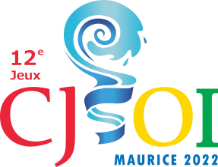 12èmes Jeux de la CJSOIDu 04 au 11 décembre 2022 à MAURICE12èmes Jeux de la CJSOIDu 04 au 11 décembre 2022 à MAURICE12èmes Jeux de la CJSOIDu 04 au 11 décembre 2022 à MAURICE12èmes Jeux de la CJSOIDu 04 au 11 décembre 2022 à MAURICE12èmes Jeux de la CJSOIDu 04 au 11 décembre 2022 à MAURICE12èmes Jeux de la CJSOIDu 04 au 11 décembre 2022 à MAURICE12èmes Jeux de la CJSOIDu 04 au 11 décembre 2022 à MAURICE12èmes Jeux de la CJSOIDu 04 au 11 décembre 2022 à MAURICE12èmes Jeux de la CJSOIDu 04 au 11 décembre 2022 à MAURICE12èmes Jeux de la CJSOIDu 04 au 11 décembre 2022 à MAURICE12èmes Jeux de la CJSOIDu 04 au 11 décembre 2022 à MAURICE12èmes Jeux de la CJSOIDu 04 au 11 décembre 2022 à MAURICE12èmes Jeux de la CJSOIDu 04 au 11 décembre 2022 à MAURICEDEMANDE D’ACCREDITATIONDEMANDE D’ACCREDITATIONDEMANDE D’ACCREDITATIONDEMANDE D’ACCREDITATIONDEMANDE D’ACCREDITATIONDEMANDE D’ACCREDITATIONDEMANDE D’ACCREDITATIONPHOTOPHOTOPHOTOPHOTOPHOTOPHOTONoNoNoNoNoNoNoPHOTOPHOTOPHOTOPHOTOPHOTOPHOTO1Pays / Île :Pays / Île :REUNION REUNION REUNION REUNION REUNION REUNION REUNION PHOTOPHOTOPHOTOPHOTOPHOTOPHOTO2Civilité Civilité  Madame        Monsieur Madame        Monsieur Madame        Monsieur Madame        Monsieur Madame        Monsieur Madame        Monsieur Madame        MonsieurPHOTOPHOTOPHOTOPHOTOPHOTOPHOTO3Nom :Nom :PHOTOPHOTOPHOTOPHOTOPHOTOPHOTO4Prénoms :Prénoms :PHOTOPHOTOPHOTOPHOTOPHOTOPHOTO5Date de Naissance :Date de Naissance :JourJourJourMoisMoisAnnéeAnnéePHOTOPHOTOPHOTOPHOTOPHOTOPHOTO5Date de Naissance :Date de Naissance :6Lieu de Naissance :Lieu de Naissance :7Nationalité :Nationalité :8PasseportPasseportN° du PasseportN° du PasseportN° du PasseportN° du PasseportN° du PasseportN° du PasseportN° du PasseportDate d’ExpirationDate d’ExpirationDate d’ExpirationDate d’ExpirationDate d’ExpirationDate d’Expiration8PasseportPasseportJourJourMoisMoisMoisAnnée8PasseportPasseport9Participation :Participation :Volet SportVolet SportVolet SportVolet SportVolet SportVolet SportVolet SportVolet jeunesseVolet jeunesseVolet jeunesseVolet jeunesseVolet jeunesseVolet jeunesse9Participation :Participation :Discipline : FUTSALDiscipline : FUTSALDiscipline : FUTSALDiscipline : FUTSALDiscipline : FUTSALDiscipline : FUTSALDiscipline : FUTSALActivité :Activité :Activité :Activité :Activité :Activité :10Participation 
aux Jeux en tant que :Participation 
aux Jeux en tant que :- Officiel- Expert - Chef de délégation- Officiel- Expert - Chef de délégation- Officiel- Expert - Chef de délégation- Officiel- Expert - Chef de délégation- Officiel- Expert - Chef de délégation- Officiel- Expert - Chef de délégation- Officiel- Expert - Chef de délégation- Officiel- Expert - Chef de délégation- Officiel- Expert - Chef de délégation- Officiel- Expert - Chef de délégation- Officiel- Expert - Chef de délégation10Participation 
aux Jeux en tant que :Participation 
aux Jeux en tant que :- Officiel- Expert - Chef de délégation- Officiel- Expert - Chef de délégation- Officiel- Expert - Chef de délégation- Officiel- Expert - Chef de délégation- Officiel- Expert - Chef de délégation- Officiel- Expert - Chef de délégation- Officiel- Expert - Chef de délégation- Officiel- Expert - Chef de délégation- Officiel- Expert - Chef de délégation- Officiel- Expert - Chef de délégation- Officiel- Expert - Chef de délégation10Participation 
aux Jeux en tant que :Participation 
aux Jeux en tant que :- Officiel- Expert - Chef de délégation- Officiel- Expert - Chef de délégation- Officiel- Expert - Chef de délégation- Officiel- Expert - Chef de délégation- Officiel- Expert - Chef de délégation- Officiel- Expert - Chef de délégation- Officiel- Expert - Chef de délégation- Officiel- Expert - Chef de délégation- Officiel- Expert - Chef de délégation- Officiel- Expert - Chef de délégation- Officiel- Expert - Chef de délégation10Participation 
aux Jeux en tant que :Participation 
aux Jeux en tant que :- Chef de délégation adjoint- Chef de délégation adjoint- Chef de délégation adjoint- Chef de délégation adjoint- Chef de délégation adjoint- Chef de délégation adjoint10Participation 
aux Jeux en tant que :Participation 
aux Jeux en tant que :- Compétiteur / participant- Compétiteur / participant- Compétiteur / participant- Compétiteur / participant- Compétiteur / participant- Compétiteur / participant- Compétiteur / participant- Compétiteur / participant- Compétiteur / participant- Compétiteur / participant- Compétiteur / participantXX10Participation 
aux Jeux en tant que :Participation 
aux Jeux en tant que :- Juge arbitre- Juge arbitre- Juge arbitre- Juge arbitre- Juge arbitre- Juge arbitre- Juge arbitre- Juge arbitre- Juge arbitre- Juge arbitre- Juge arbitre10Participation 
aux Jeux en tant que :Participation 
aux Jeux en tant que :- Cadre sport- Cadre sport- Cadre sport- Cadre sport- Cadre sport- Cadre sport- Cadre sport- Cadre sport- Cadre sport- Cadre sport- Cadre sport10Participation 
aux Jeux en tant que :Participation 
aux Jeux en tant que :- Cadre jeunesse 10Participation 
aux Jeux en tant que :Participation 
aux Jeux en tant que :- Médecin- Médecin- Médecin- Médecin- Médecin- Médecin- Médecin- Médecin- Médecin- Médecin- Médecin- Kiné- Kiné- Kiné- Kiné- Kiné- Kiné- Kiné- Kiné- Kiné- Kiné- Kiné11Date etSignature du DemandeurDate etSignature du Demandeur